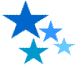 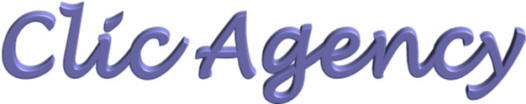 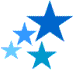 Tel:  07979 713381   Email: clic@btinternet.comMoli WynAge-18Height - 5ft 4inch Eyes- Dark BrownHair- Dark Brown Languages: Welsh,  English Training:  Coleg Menai, BangorTheatre Productions Chicago Blood brothers Keris A fo ben bid bont Judas Greece HairsprayFfonau Tv work Plu oen -2014The sit -2019Rownd a Rownd - current Persona 2018- current SkillsVery motivated and hardworking Learn scripts and lines quickly Good stage and screen presence High Alto, Mezzo Ice Skating Dancing – Jazz, contemporaryPainting - drawing